Épicerie sociale « Epi'Autre »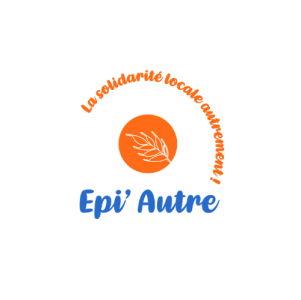 POSTE : COORDINATRICE / TEUR AU SEIN DE L’ÉPICERIE SOCIALE DE TARARE « EPI’AUTRE »Vous êtes en cursus Economie Sociale et Familiale (CESF), ou avez une expérience significative dans l’action sociale et/ou l’économie sociale et solidaire.	Sous la responsabilité du Conseil d’Administration de l'association, la/le coordinatrice/teur gère le fonctionnement  de la structure au quotidien.  Elle /il développe le projet associatif et l'inscrit dans le partenariat institutionnel et associatif du territoire et assure le suivi et l'évaluation des personnes et des projets.MISSIONSAccompagnement socialAccueillir et suivre les adhérents bénéficiaires de l’association en entretien individuelFaire le  lien avec les partenaires sociaux du secteurProposer et animer des ateliers collectifs sur les thèmes de la santé et du budget.Gestion administrative et financièreAssurer le montage et le suivi des dossiers de subventionsRechercher de nouveaux partenariats et financementsAssurer le suivi budgétaire de l’associationTechnique approvisionnementEtre garant de la règlementation, de l’hygiène et de la sécurité de l’épicerieVie associativeInvité ponctuellement à participer aux réunions (conseil d’administration et bureau)Animer et manager l’équipe de bénévoles (commissions, réunions etc.)Faire le lien avec le groupement des épiceries sociales et solidaires de Rhône Alpes Auvergne (GESRA)Entretenir le réseau de partenaires locaux (collectivités, associations, élus etc.). COMPETENCESMaitrise des techniques d’accompagnement social et d’entretien individuel et collectifMaitrise des outils bureautique (Word, Excel, power point, réseaux sociaux etc.)Bonnes connaissances en gestion de projetConnaissance des politiques sociales et publiques en direction des personnes en difficultés sociales et financièresQualités requises : autonomie, bon relationnel, disponibilité (réunions en soirée), polyvalence, rigueur, discrétion. Permis B et véhicule personnel obligatoire Types de contrat :AlternanceTemps de travail =  3 jours / semaine (idéalement : lundi, mardi, jeudi)Salaire brut = selon conventionOUCDI Temps de travail = 28H par semaineSalaire brut = selon expérienceDate limite de dépôt des candidatures : 12 juillet 2021Envoyer CV et LM : epiautre@epiceriesolidaire-tarare.frEpi’Autre 15 rue de la République 69170 TARARETel : 04 27 48 03 42